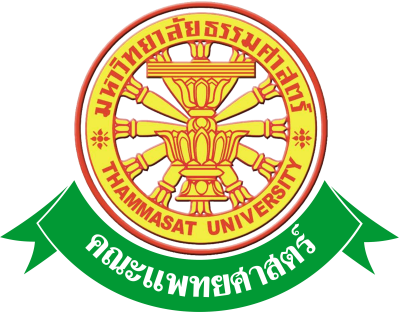 เอกสารคู่มือการใช้งานระบบงานบุคคล หัวข้อ ประเมิน / ต่อสัญญาคณะแพทยศาสตร์  มหาวิทยาลัยธรรมศาสตร์สารบัญสารบัญรูป1 บทนำ	คู่มือการใช้ระบบงานบุคคล หัวข้อ ประเมิน/ต่อสัญญา เป็นการรวบรวมวิธีการใช้งานระบบ ภายในเนื้อหาจะประกอบด้วยขั้นตอนตามเมนูใหญ่ๆ เป็นภาพรวมของแต่ละหัวข้อ1.1 วัตถุประสงค์และขอบเขต        คู่มือการใช้ระบบงานบุคคล หัวข้อ ประเมิน/ต่อสัญญา จัดทำขึ้นเพื่อให้เจ้าหน้าที่สามารถจัดการข้อมูลการต่อสัญญาจ้างได้ ให้มีความเข้าใจและสามารถใช้งานระบบได้อย่างถูกต้องและรวดเร็ว พร้อมทั้งเรียนรู้และสามารถแก้ไขปัญหาเบื้องต้น เพื่อไม่ให้การทำงานในระบบหยุดชะงัก ก่อนที่จะติดต่อให้ผู้มีหน้าที่รับผิดชอบระบบโดยตรงมาแก้ไข คู่มือการใช้งานเล่มนี้จะอธิบายขั้นตอนการทำงาน ที่เกี่ยวข้องกับระบบ เพื่อให้ผู้ใช้งานระบบนำมาใช้งานได้อย่างมีประสิทธิผล และประสิทธิภาพมากยิ่งขึ้น        คู่มือการใช้ระบบงานบุคคล หัวข้อ ประเมิน/ต่อสัญญาเล่มนี้ จะครอบคลุมถึงระบบงานย่อยต่างๆ ที่มีการทำงานเชื่อมโยงข้อมูลซึ่งกันและกัน         ทั้งนี้  คณะผู้จัดทำมุ่งเน้นที่จะใช้ภาษาที่อ่านง่าย  และสามารถเรียนรู้การจัดการระบบได้อย่างถูกต้องและรวดเร็ว  คณะผู้จัดทำหวังเป็นอย่างยิ่งว่า  ผู้อ่านทุกท่านจะได้รับประโยชน์จากการอ่านและศึกษารายละเอียดจากคู่มือเล่มนี้  เพื่อนำไปใช้ประกอบกับการทำงานในระบบได้เป็นอย่างดี 2  มาตรฐานการใช้งานโปรแกรม        การใช้งานระบบจะมีพื้นฐานการใช้งานคล้ายกับการใช้งาน Microsoft Windows ในบางส่วน  สามารถใช้งานได้ทั้งคีย์บอร์ด  และเมาส์        คีย์บอร์ด (Key Board)  ใช้ในการพิมพ์ตัวอักษร  นอกจากนี้ยังใช้ในการกำหนดการทำงานต่างๆ ประกอบไปด้วย                การใช้แป้นตัวเลขและลูกศร  (        ,    ,       ,    )                 การใช้แป้น < Tab >  ในการเลื่อนช่องการกรอกข้อมูล                การใช้แป้น Grave Accent(')  ในการเปลี่ยนภาษา        เมาส์ (Mouse)  ใช้ในการเลือกรายการ  หรือการชี้ไปยังตำแหน่งที่ต้องการซึ่งมีรายละเอียดดังนี้                การคลิก  หมายถึง  การกดเมาส์ 1 ครั้ง  โดยทั่วไปแล้วเมาส์จะมี 2 ปุ่ม  คือ  ซ้ายและขวา  แต่ที่ใช้ในโปรแกรมจะเป็นการกดด้านซ้าย                การดับเบิลคลิก  หมายถึง  การกดเมาส์ทางด้านซ้าย 2 ครั้งติดต่อกัน2.1  สัญลักษณ์และความสามารถที่ใช้งานในโปรแกรม 2.2  ปุ่มคำสั่งการทำงานที่ปรากฏในเมนู3. สิทธิ์ในการเข้าถึงระบบงาน3.1 ขั้นตอนในการเข้าสู่ระบบงาน       	ใช้ Internet Explorer  ในการเริ่มเข้าใช้งานโดยพิมพ์  www.med.tu.ac.th  จะแสดงหน้าจอหลักของคณะแพทยศาสตร์ มหาวิทยาลัยธรรมศาสตร์  จากนั้นให้คลิกปุ่ม เข้าสู่หน้าหลัก ดังรูปที่ 3.1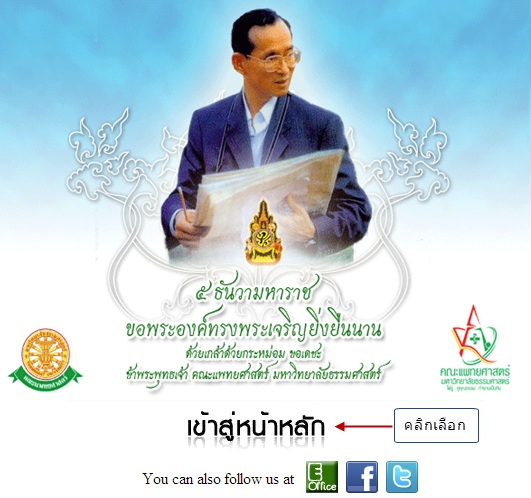 รูปที่ 3.1 หน้าจอหลักของคณะแพทยศาสตร์ มหาวิทยาลัยธรรมศาสตร์เข้าสู่หน้าจอเว็บคณะแพทยศาสตร์ให้คลิกเลือกเมนู  Intranet ทางด้านซ้ายของหน้าจอ แสดงดังรูปที่ 3.2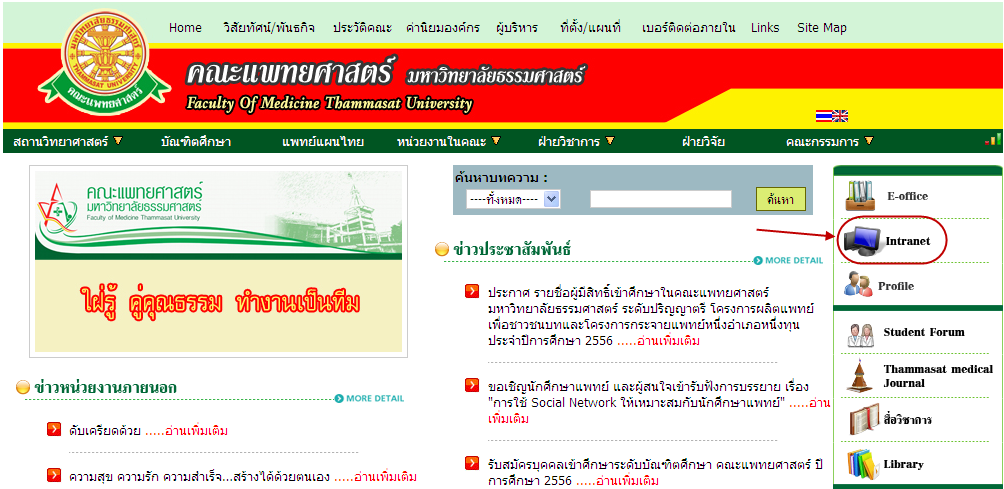 รูปที่ 3.2 แสดงหน้าจอเว็บคณะแพทยศาสตร์เมื่อคลิกเข้าสู่ เมนู Intranet แล้ว จะแสดงหน้าจอดังรูปที่ 3.3 ให้คลิกเลือกที่ งานบริหาร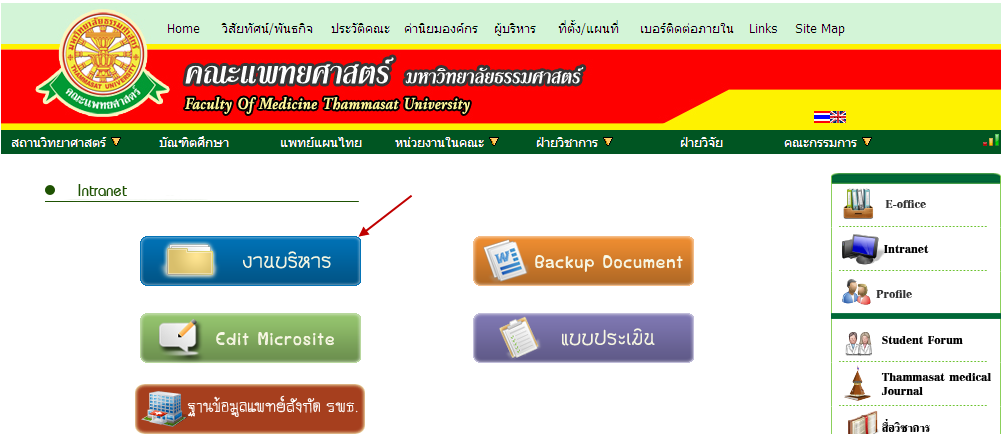 รูปที่ 3.3 แสดงหน้าจอของเมนู  Intranetจากนั้นจะเข้าสู่  หน้าโปรแกรม  จะเป็นหน้าสิทธิ์เข้าถึงระบบงาน  ซึ่งผู้ใช้จะต้องมี ชื่อเข้าระบบ  และรหัสผ่าน  เพื่อใช้งานโปรแกรม  จะแสดงดังรูปที่ 3.4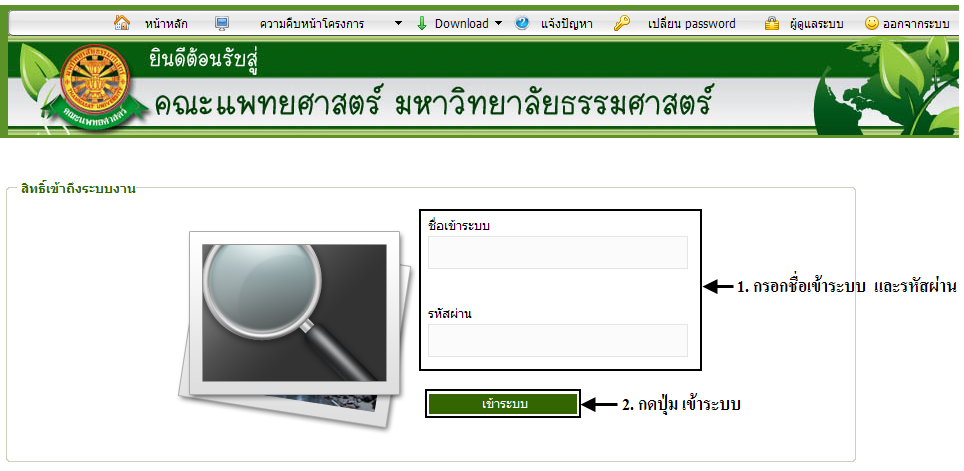 รูปที่ 3.4 แสดงหน้าจอการเข้าสู่ระบบของโปรแกรมในกรณีที่กรอกชื่อเข้าระบบและรหัสผ่าน  ไม่ถูกต้อง  จะแสดงหน้าจอแจ้งเตือนดังรูปที่ 3.5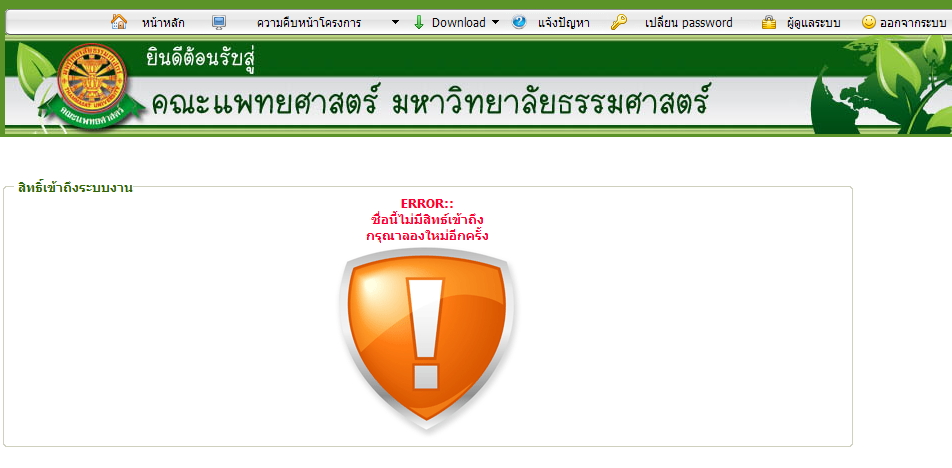 รูปที่ 3.5 แสดงหน้าจอแจ้งเตือนกรณีกรอกชื่อเข้าระบบและรหัสผ่าน  ไม่ถูกต้องในกรณีที่กรอกชื่อเข้าระบบและรหัสผ่าน  ถูกต้อง  จะแสดงหน้าจอแจ้งเตือนดังรูปที่ 3.6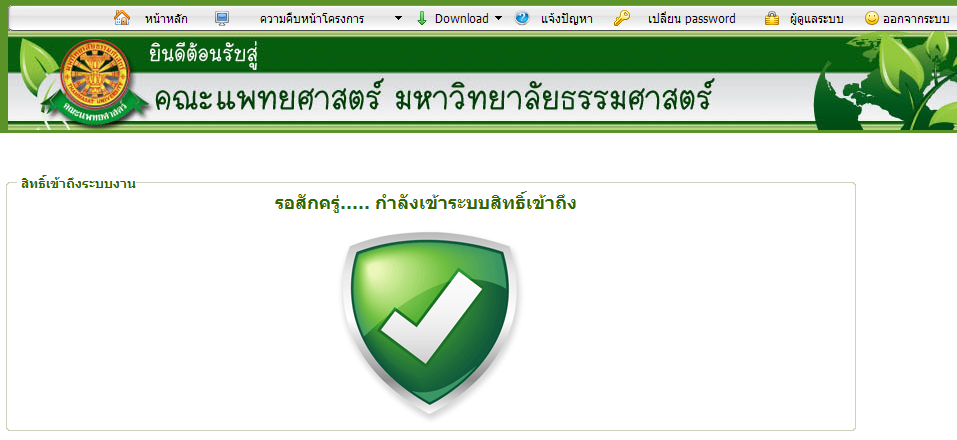 รูปที่ 3.6 แสดงหน้าจอแจ้งเตือนกรณีกรอกชื่อเข้าระบบและรหัสผ่าน ถูกต้อง4.ระบบงานบุคคล หัวข้อ ประเมิน / ต่อสัญญาเมื่อ Login เข้าสู่ระบบ ให้เลือกเมนู ระบบงานบุคคล (PMIS) ดังรูปที่ 4.1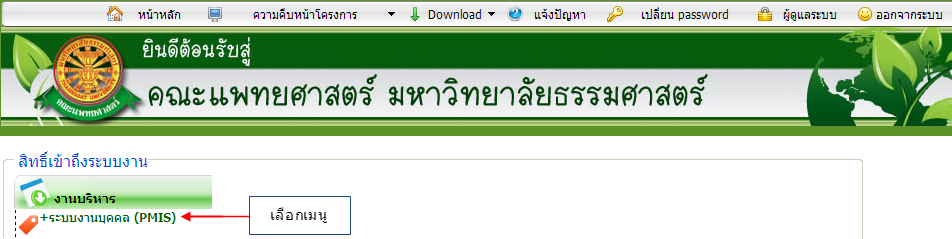 รูปที่ 4.1 แสดงเมนู ระบบงานบุคคล (PMIS)เมื่อเข้าสู่ระบบงานบุคคล (PMIS) จะเข้าสู่หน้าหลักของระบบ ดังรูปที่ 4.2 ซึ่งจะมี หัวข้อ ประเมิน/ต่อสัญญา อยู่ในระบบด้วย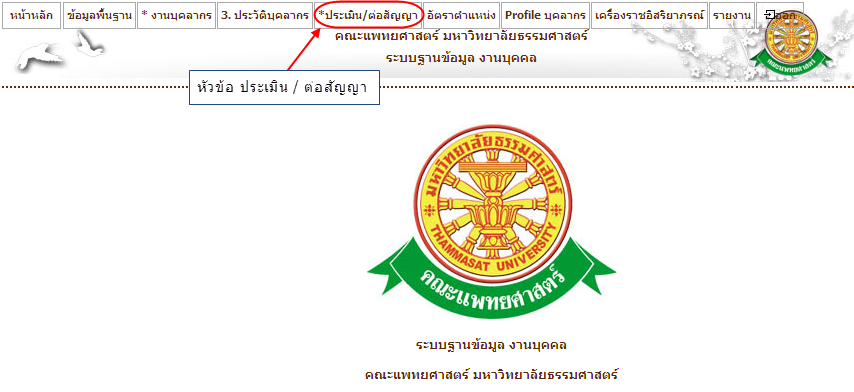 รูปที่ 4.2 หน้าจอหลัก ระบบงานบุคคล (PMIS)4.1 กำหนดเงื่อนไขการประเมินหากต้องการกำหนดเงื่อนไข ให้เลือกเมนู ประเมิน/ต่อสัญญา -> กำหนดเงื่อนไขการประเมิน ดังรูปที่ 4.3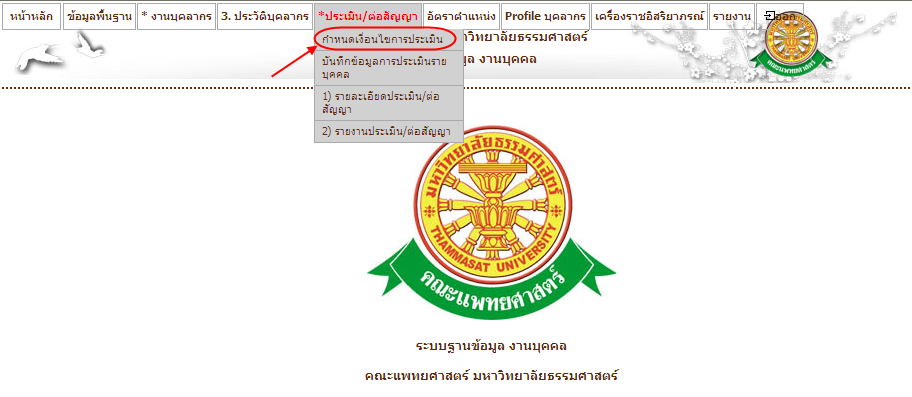 รูปที่ 4.3 หน้าจอเมนู กำหนดเงื่อนไขการประเมินจากนั้นระบบจะเข้าสู่หน้าจอจัดการเกณฑ์การประเมิน / ต่อสัญญา ดังรูปที่ 4.4 ซึ่งจะต้องเลือกประเภทพนักงาน เพื่อตรวจสอบเกณฑ์การประเมิน 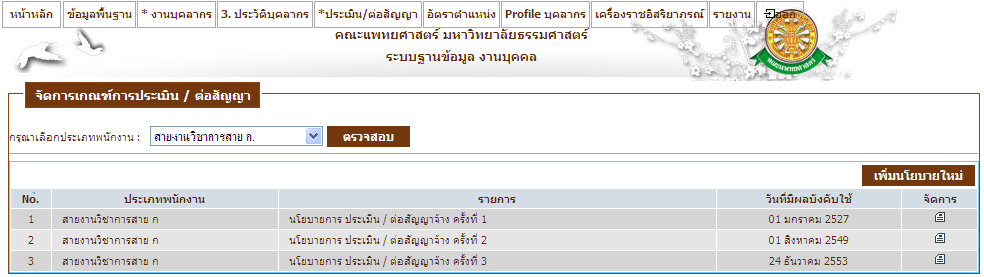 รูปที่ 4.4 หน้าจอจัดการเกณฑ์การประเมิน / ต่อสัญญา	หากต้องการเพิ่มนโยบาย ให้คลิกปุ่ม เพิ่มนโยบายใหม่ จากรูปที่ 4.4 ระบบจะแสดงหน้าจอบันทึกนโยบายใหม่ ดังรูปที่ 4.5 ซึ่งหน้าจอนี้ต้องใส่ วันที่มีผลบังคับใช้ ทุกครั้ง เพื่อนำไปคำนวณการต่อสัญญาของแต่ละคน เมื่อกดปุ่มบันทึก จะกลับสู่หน้าจอรายงาน ดังรูปที่ 4.4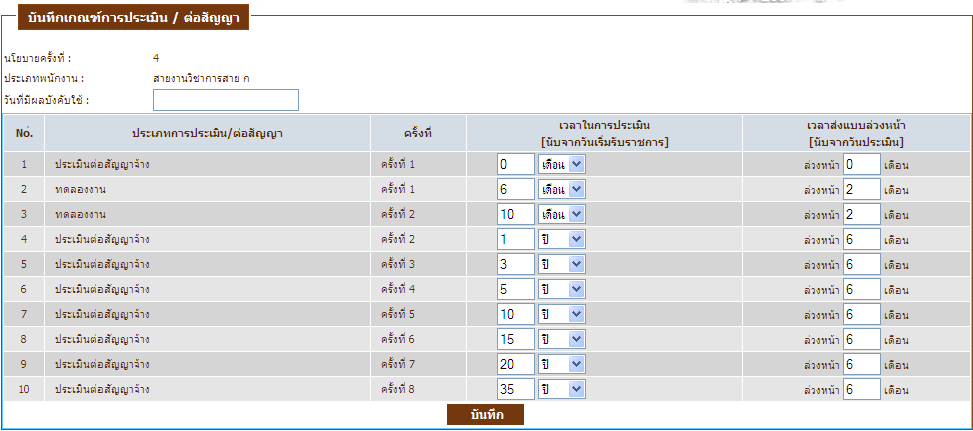 รูปที่ 4.5 หน้าจอบันทึกเกณฑ์การประเมิน / ต่อสัญญา	หากต้องการ แก้ไขนโยบาย ให้คลิกสัญลักษณ์  จากรูปที่ 4.4 ระบบจะเข้าสู่หน้าจอแก้ไข ดังรูปที่ 4.6 ซึ่งหน้าจอนี้ต้องใส่ วันที่มีผลบังคับใช้ ทุกครั้ง เพื่อนำไปคำนวณการต่อสัญญาของแต่ละคนเช่นกัน เมื่อกดปุ่มแก้ไข จะกลับสู่หน้าจอรายงาน ดังรูปที่ 4.4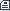 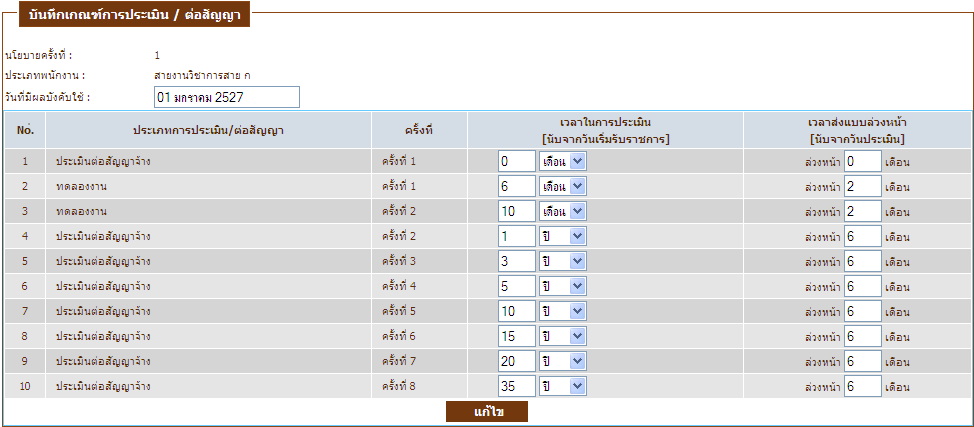 รูปที่ 4.6 หน้าจอแก้ไขเกณฑ์ประเมิน / ต่อสัญญา4.2 บันทึกข้อมูลการประเมินรายบุคคล	เมื่อเข้าเมนู บันทึกข้อมูลการประเมินรายบุคคล ระบบจะแสดงบุคคลทุกคน ที่ยังไม่มีนโยบายการประเมิน เพื่อให้เจ้าหน้าที่เลือกเกณฑ์การประเมินให้แต่ละบุคคลได้ ดังรูปที่ 4.7 นอกจากนี้ ยังสามารถค้นหาบุคคลที่มีนโยบายการประเมินแล้ว ตามเงื่อนไขที่ต้องการ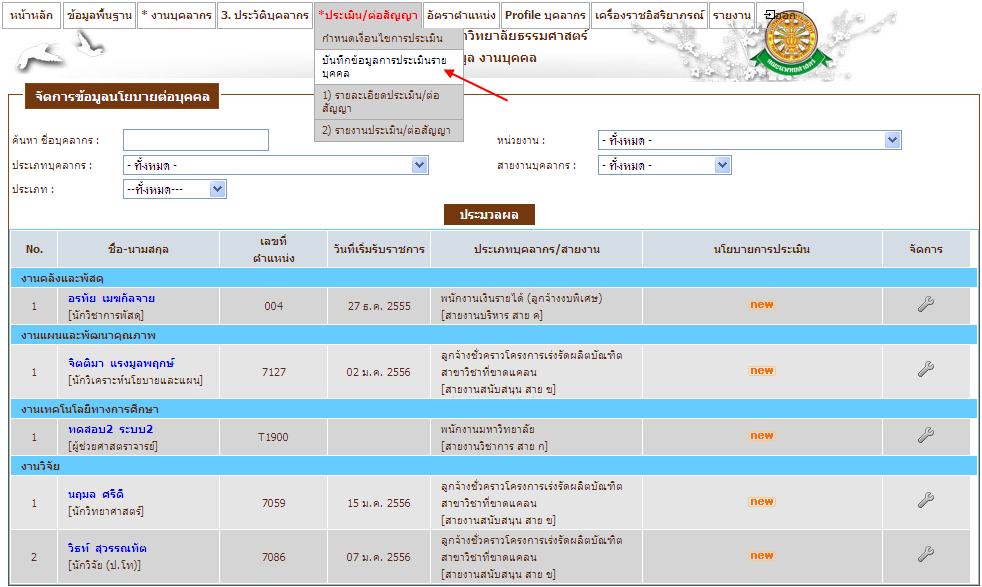 รูปที่ 4.7 หน้าจอรายงานบันทึกข้อมูลการประเมินรายบุคคล	หากต้องการจัดการนโยบายการประเมินให้กับบุคคลใด ให้คลิกสัญลักษณ์  จะเข้าสู่หน้าจอเลือกนโยบายการประเมิน ดังรูปที่ 4.8 เมื่อกดปุ่ม บันทึก / แก้ไข ระบบจะเข้าสู่หน้าจอรายงาน ดังรูปที่ 4.9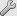 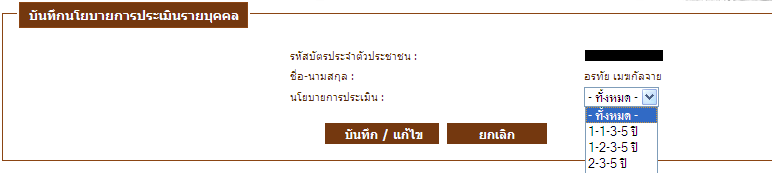 รูปที่ 4.8 หน้าจอบันทึกนโยบายการประเมินรายบุคคล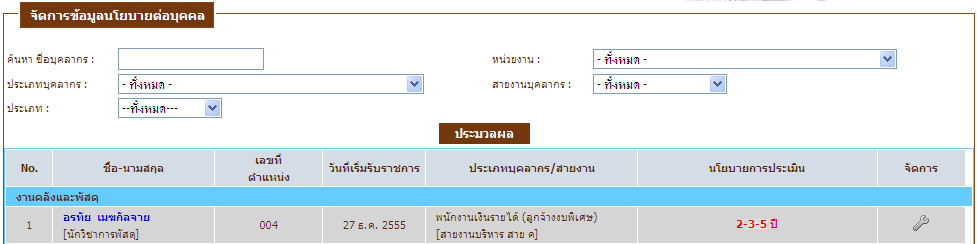 รูปที่ 4.9 หน้าจอรายงานนโยบายต่อบุคคล หลังจากการบันทึก4.3 รายละเอียดประเมิน / ต่อสัญญา	หากต้องการทราบรายละเอียดการต่อสัญญา ให้เลือกเมนู ประเมิน / ต่อสัญญา -> รายละเอียดประเมิน / ต่อสัญญา ระบบจะแสดงเงื่อนไขการค้นหา พร้อมทั้งรายงานรายละเอียดการต่อสัญญา ดังรูปที่ 4.10 ซึ่งรายงานนี้จะแสดงข้อมูลที่เกี่ยวกับการต่อสัญญา โดยระบบจะนำเอาวันที่เริ่มรับราชการมาคำนวณ กับเงื่อนการประเมินที่เลือกไว้ในหัวข้อ 4.1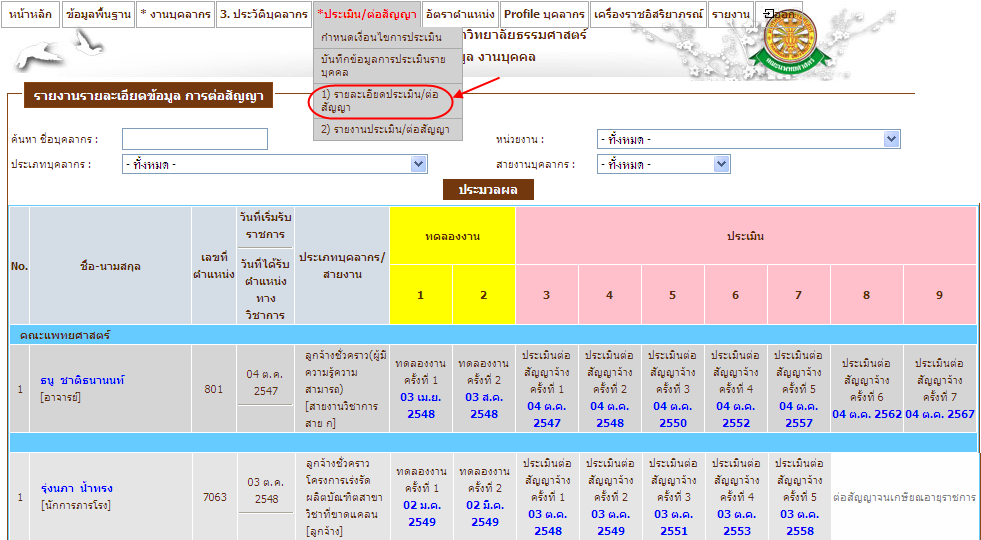 รูปที่ 4.10 หน้าจอรายงานรายละเอียดการต่อสัญญา	จากรูปที่ 4.10 ตัวอย่างที่ 1 อ.ธนู ชาติธนานนท์ มีวันที่เริ่มรับราชการวันที่ 4 ต.ค. 2547 ระบบจะนำเอาวันที่เริ่มรับราชการไปคำนวณ หาวันที่ทดลองงาน และวันที่ประเมินต่อสัญญาตามเงื่อนไขที่กำหนดคือ 1 – 2 – 2 – 5 ปี 	จากรูปที่ 4.10 ตัวอย่างที่ 2  คุณรุ่งนภา น้ำทรง มีวันที่เริ่มรับราชการวันที่ 3 ต.ค. 2548 ระบบจะนำเอาวันที่เริ่มรับราชการไปคำนวณ หาวันที่ทดลองงาน และวันที่ประเมินต่อสัญญาตามเงื่อนไขที่กำหนดคือ 1 – 2 – 3 – 5 ปี4.4 รายงานประเมิน / ต่อสัญญา	รายงานประเมิน / ต่อสัญญา เป็นการแสดงข้อมูลสถานะของวันที่ส่งแบบ และวันที่ครบกำหนดส่งแบบประเมิน โดยดูจากลักษณะ ว่าเป็นสถานะประเมินต่อสัญญาจ้าง หรือ เป็นแบบทดลองงาน ดังรูปที่ 4.11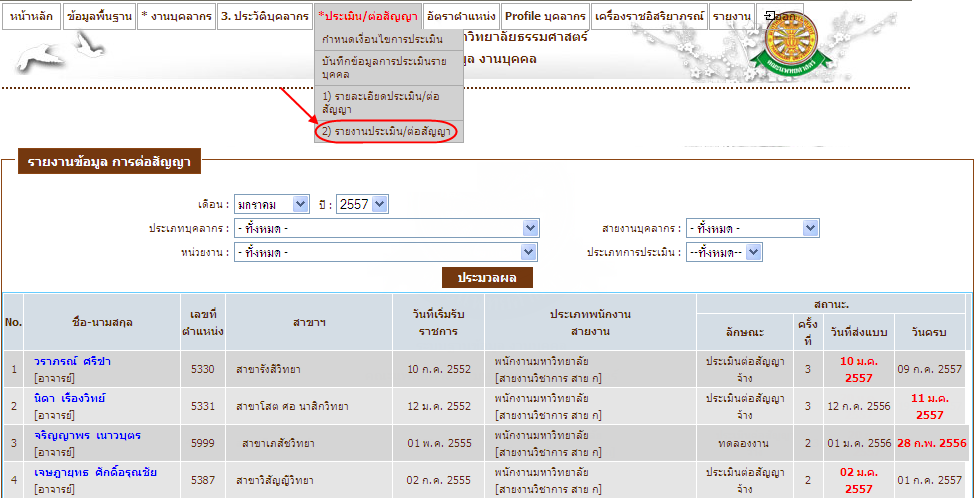 รูปที่ 4.11 หน้าจอรายงานประเมิน / ต่อสัญญาหน้าสารบัญ……………………………………………………………………………………2สารบัญรูป…………………………………………………………………………………31 บทนำ……………………………………………………………………………………5	1.1 วัตถุประสงค์และขอบเขต………………………………………………………52 มาตรฐานการใช้งานโปรแกรม……………………………………………………………6	2.1 สัญลักษณ์และความหมายที่ใช้งานในโปรแกรม…………………………………6	2.2 ปุ่มคำสั่งการทำงานที่ปรากฏในเมนู………………………………………………73 สิทธิ์ในการเข้าถึงระบบงาน…………………………………………………………………8	3.1 ขั้นตอนในการเข้าสู่ระบบงาน……………………………………………………84 ระบบงานบุคคล หัวข้อ ประเมิน / ต่อสัญญา………………………………………………12	4.1 กำหนดเงื่อนไขการประเมิน……………………………………………………13	4.2 บันทึกข้อมูลการประเมินรายบุคคล………………………………………………15	4.3 รายละเอียดประเมิน / ต่อสัญญา…………………………………………………16	4.4 รายงานประเมิน / ต่อสัญญา……………………………………………………17รูปที่หน้ารูปที่ 3.1 แสดงหน้าจอหลัก………………………………………………………………8รูปที่ 3.2 แสดงหน้าจอเว็บคณะแพทยศาสตร์……………………………………………9รูปที่ 3.3 แสดงหน้าจอของเมนู Intranet…………………………………………………9รูปที่ 3.4 แสดงหน้าจอการเข้าสู่ระบบของโปรแกรม………………………………………10รูปที่ 3.5 แสดงหน้าจอแจ้งเตือนกรณีกรอกชื่อเข้าระบบและรหัสผ่าน ไม่ถูกต้อง……………10รูปที่ 3.6 แสดงหน้าจอแจ้งเตือนกรณีกรอกชื่อเข้าระบบและรหัสผ่าน ถูกต้อง………………11รูปที่ 4.1 แสดงเมนู ระบบงานบุคคล (PMIS)……………………………………………12รูปที่ 4.2 หน้าจอหลัก ระบบงานบุคคล (PMIS)…………………………………………12รูปที่ 4.3 หน้าจอเมนู กำหนดเงื่อนไขการประเมิน………………………………………13รูปที่ 4.4 หน้าจอจัดการเกณฑ์การประเมิน / ต่อสัญญา………………………………..…13รูปที่ 4.5 หน้าจอบันทึกเกณฑ์การประเมิน / ต่อสัญญา……………………………………14รูปที่ 4.6 หน้าจอแก้ไขเกณฑ์ประเมิน / ต่อสัญญา…………………………………….…14รูปที่ 4.7 หน้าจอรายงานบันทึกข้อมูลการประเมินรายบุคคล…………………….………15รูปที่ 4.8 หน้าจอบันทึกนโยบายการประเมินรายบุคคล………………………………..…15รูปที่ 4.9 หน้าจอรายงานนโยบายต่อบุคคล หลังจากการบันทึก……………………………16รูปที่ 4.10 หน้าจอรายงานรายละเอียดการต่อสัญญา…………………………………….…16รูปที่ 4.11 หน้าจอรายงานประเมิน / ต่อสัญญา……………………………………………17สัญลักษณ์ความสามารถในการใช้งาน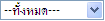 เมื่อคลิกตรงลูกศรที่ชี้ลง   1  ครั้ง  จะเป็นการเลือกข้อมูลที่มีอยู่  เมื่อต้องการข้อมูลไหนก็คลิกเลือก 1 ครั้ง  ข้อมูลที่เลือกนั้นก็จะมาโชว์ที่ช่องกรุณาเลือก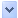 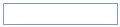 เป็นช่องว่าง ที่มีการทำงานคือสามารถกรอกข้อมูลลงไปได้ 1 ข้อมูลเมื่อคลิกที่ช่องว่าง จะปรากฏปฏิทินขึ้นมาเพื่อให้เลือกวันที่ที่ต้องการกรอกข้อมูลชื่อปุ่มคำสั่งหน้าที่ค้นหาใช้ในการค้นหาข้อมูล  ปุ่มนี้จะแสดงต่อจากช่องที่ให้กรอกข้อมูล  เพื่อค้นหาข้อมูลที่กรอกบันทึกใช้ในการบันทึกข้อมูลหลังจากการกรอกข้อมูลเสร็จเรียบร้อยแล้วเพิ่มข้อมูลใช้ในการแสดงความต้องการเพิ่มข้อมูลใหม่แก้ไขข้อมูลใช้ในการแสดงความต้องการแก้ไขข้อมูลที่เลือกลบใช้ในการแสดงความต้องการลบข้อมูลที่เลือกยกเลิกใช้ยกเลิกการกระทำข้อมูลข้างต้น เช่น หน้าบันทึก แก้ไข เป็นต้นเข้าร่วมโครงการใช้เพื่อระบุความต้องการข้าร่วมโครงการเพิ่มโครงการใหม่ใช้เมื่อต้องการเพิ่มโครงการวิจัยใหม่กลับหน้าภาระงานทั้งหมดใช้เพื่อกลับสู่หน้าจอรายงานภาระงานทั้งหมด